Здравствуйте, ребята!Регистрируемся по ссылке, указав свои ФИО. https://resh.edu.ru/office/user/link_teacher/?code=8c045882d791cfb049ccУрок 14. Дигибридное скрещиваниеhttps://resh.edu.ru/subject/lesson/4725/start/107947/Задания*  прикрепить в виде файла (на сайте) и отправить до 18.04.20Желаю успехов!*задания прикрепляются только после вашей регистрации. Чем быстрее все пройдут регистрацию, тем больше времени на выполнение дз.Задача 1Написать возможные типы гамет, продуцируемых организмами со следующими генотипами: ААВВ, CcDD, EeFf, gghh (гены наследуются независимо).Задача 2 	Чистопородного черного комолого быка (доминантные признаки, которые наследуются независимо) скрестили с красными рогатыми коровами. Какими будут гибриды? Каким окажется следующее поколение от скрещивания гибридов между собой?Задача 3У человека альбинизм и способность преимущественно владеть левой рукой – рецессивные признаки, наследующиеся независимо. Каковы генотипы родителей с нормальной пигментацией и владеющих правой рукой, если у них родился ребенок альбинос и левша?Задача 4У фигурной тыквы белая окраска плода (W) доминирует над желтой (w), а дисковидная форма (D) над шаровидной (d). Тыкву с белыми дисковидными плодами скрестили с тыквой, у которой плоды были белыми и шаровидными. В потомстве оказалось: 3/8 белых дисковидных, 3/8 белых шаровидных, 1/8 желтых дисковидных, 1/8 желтых шаровидных. Определить генотипы родителей и потомства.Задача 5Глухота и болезнь Вильсона (нарушение обмена меди) – рецессивные признаки. От брака глухого мужчины и женщины с болезнью Вильсона родился ребенок с обеими аномалиями. Какова вероятность рождения в этой семье здорового ребенка?      С помощью археологии нельзя определить, когда люди стали носить одежду, так как она не сохраняется в захоронениях. Однако это может сделать другая наука — генетика. Изучение ДНК платяных вшей, которые откладывают яйца на одежду, показало, что они эволюционировали из головных вшей примерно 170 тысяч лет назад — именно в это время человек стал одеваться.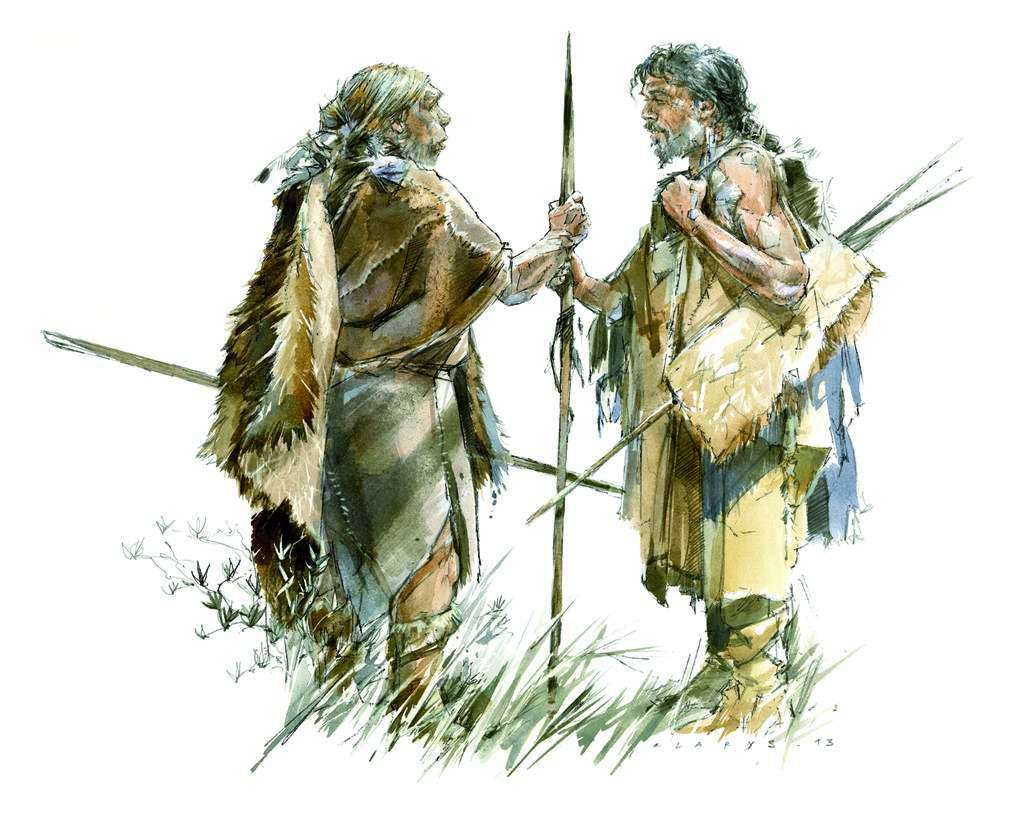 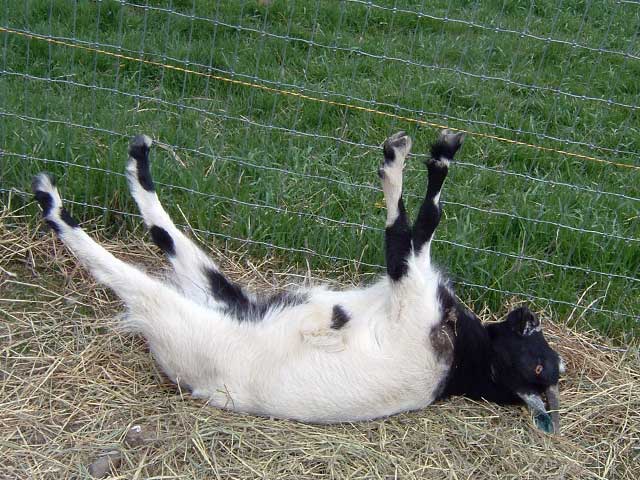      Существует порода домашних коз под названием обморочные, или миотонические козы. Из-за генетического отклонения при испуге или сильном удивлении у них парализует мышцы ног, из-за чего животное падает на бок и лежит примерно 10 секунд. При этом козы остаются в полном сознании, так что обмороком данное состояние назвать нельзя.    Голубой цвет глаз — это результат мутации в гене HERC2, из-за которой у носителей такого гена снижена выработка меланина в радужной оболочке глаза. Возникла эта мутация примерно 6—10 тыс. лет назад в северо-западной части черноморского побережья, так что все люди с голубыми глазами могут считаться родственниками.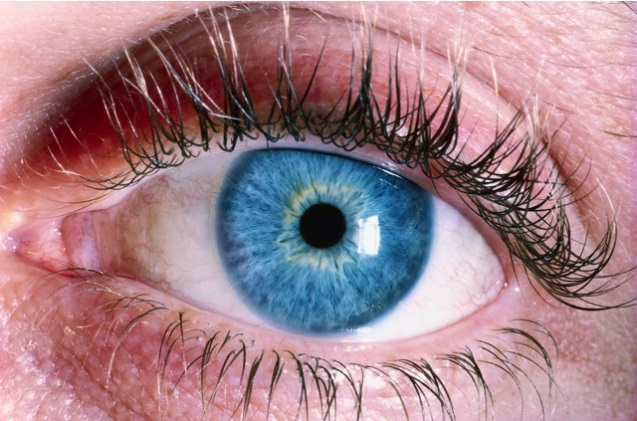 